Θέμα: 	«Πρώτη Πρόσκληση για υποβολή οικονομικής προσφοράς για παροχή υπηρεσιών γενικής καθαριότητας κτηρίου επί της οδού Δήμητρας 25 και Γαριβάλδη, λόγω μεταστέγασης της υπηρεσίας»Η Περιφερειακή Διεύθυνση Πρωτοβάθμιας και Δευτεροβάθμιας Εκπαίδευσης Θεσσαλίας προσκαλεί, σύμφωνα με τις διατάξεις του νόμου 4412/2016 (ΦΕΚ 147 Α’), όλους τους ενδιαφερόμενους οικονομικούς φορείς να καταθέσουν προσφορά για την παροχή υπηρεσιών γενικής καθαριότητας κτηρίου λόγω μεταστέγασης. Η κλειστή γραπτή προσφορά θα κατατεθεί μέχρι την Τετάρτη 21/7/2021 στα γραφεία της Περιφερειακής Διεύθυνσης Πρωτοβάθμιας και Δευτεροβάθμιας Εκπαίδευσης Θεσσαλίας, (υπόψη της αρμόδιας Επιτροπής Διαχείρισης), είτε αυτοπροσώπως, είτε με ταχυδρομείο στη Δ/νση: Μανδηλαρά 23, 4122 Λάρισα, 2ος όροφος, είτε με ηλεκτρονικό ταχυδρομείο στο: mail@thess.pde.sch.gr. Η εξόφληση της δαπάνης θα γίνει σύμφωνα με τις διατάξεις του Ν. 4270/2014  περί Δημόσιου Λογιστικού όπως τροποποιήθηκε και ισχύει, από τη Δημοσιονομική Υπηρεσία Εποπτείας και Ελέγχου Λάρισας σε τραπεζικό λογαριασμό που θα μας υποδείξετε (αρ. ΙΒΑΝ-Φωτοτυπία πρώτης σελίδας βιβλιαρίου τραπέζης) και υπάρχει σχετική πίστωση στον ΑΛΕ 2420204001.H απευθείας ανάθεση της παροχής υπηρεσιών καθαριότητας θα γίνει με τα παρακάτω κριτήρια που ορίζουν οι διατάξεις του νόμου 4412/2016 (ΦΕΚ 147 Α΄):α) τη δυνατότητα άμεσης, καλής και έγκαιρης εκτέλεσης των υπηρεσιών,β) την πιο οικονομική προσφορά από άποψη τιμής,γ) τη συμμόρφωση ως προς τους Γενικούς και Ειδικούς Όρους της παρούσας.ΓΕΝΙΚΟΙ ΟΡΟΙΑντικείμενο έργουΑντικείμενο του έργου είναι η άπαξ καθαριότητα των γραφειακών χώρων του 2ου και 3ου ορόφου επί της οδού Δήμητρας 25 και Γαριβάλδη, συνολικής επιφάνειας 746,88m2 περίπου. Στους εν λόγω χώρους ενδέχεται να έχουν τοποθετηθεί έπιπλα και γραφεία. Οι εργασίες που θα απαιτηθούν για τη γενική καθαριότητα είναι οι εξής:Καθαρισμός υαλοπινάκων (60 τμχ)Καθαρισμός κουφωμάτων (30 τμχ)Καθαρισμός σοβατεπί Καθαρισμός πατώματος (με ειδική περιστροφική μηχανή) Καθαρισμός εσωτερικών πορτών γραφείων (35 τμχ)Καθαρισμός εξωτερικών πορτών (2 τμχ)Γενικός καθαρισμός ασανσέρ και αφαίρεση αυτοκόλλητωνΚαθαρισμός εισόδου Γενικός καθαρισμός και απολύμανση WC (8 wc) Γενικός καθαρισμός εσωτερικών σκαλών Γενικός καθαρισμός εξωτερικών μπαλκονιών με κάγκελαΚατά την εκτέλεση των ανωτέρω εργασιών ο ανάδοχος οφείλει να χρησιμοποιήσει αναλώσιμα υλικά – καθαριστικά πατώματος, χλωρίνες, απολυμαντικά κ.τ.λ– τα οποία θα είναι εγκεκριμένα από το Γενικό Χημείο του Κράτους, δεν θα καταστρέφουν τις επιφάνειες και θα είναι φιλικά προς το περιβάλλον. Όλα τα έξοδα της καθαριότητας (υλικά καθαριότητας, απορρυπαντικά, χλωρίνες, σάκοι απορριμμάτων, σφουγγάρια κτλπ) θα βαρύνουν το συνεργείο καθαρισμού.Η εκτέλεση τον εργασιών θα πρέπει να ολοκληρωθεί άμεσα με το κάλεσμα της υπηρεσίας και εντός 2-3 ημερών και στο πρώτο δεκαπενθήμερο του μήνα Αυγούστου 2021.ΕΙΔΙΚΟΙ ΟΡΟΙΥποχρεώσεις του αναδόχουΟ ανάδοχος καλείται να πραγματοποιήσει επιτόπια επίσκεψη στους νέους χώρους της υπηρεσίας, στον δεύτερο και τρίτο όροφο επί της Δήμητρας 25 και Γαριβάλδη και να λάβει γνώση της υπάρχουσας κατάστασης, προκειμένου να έχει πλήρη επίγνωση των αναγκών που θα προκύψουν κατά την υλοποίηση του έργου. Ο ανάδοχος υποχρεούται να τηρεί απαρέγκλιτα την εργατική και ασφαλιστική νομοθεσία (καταβολή των νομίμων αποδοχών σύμφωνα με την ισχύουσα νομοθεσία, τήρηση του νόμιμου ωραρίου κτλπ).Ο ανάδοχος υποχρεούται να λαμβάνει όλα τα νόμιμα μέτρα για την προστασία της υγείας και της ασφάλειας και πρόληψης του επαγγελματικού κινδύνου έναντι του προσωπικού του για το οποίο φέρει αποκλειστικά την ευθύνη. Επίσης υποχρεούται να εκπληρώσει όλες τις υποχρεώσεις απέναντι στο Δημόσιο.Το σύνολο του προσωπικού που θα απασχοληθεί στο έργο θα είναι Έλληνες πολίτες ή νομίμως εργαζόμενοι στην Ελλάδα αλλοδαποί, οι οποίοι θα ασφαλίζονται με βάση τις κείμενες εργατικές διατάξεις. Προς τούτο θα πρέπει ο ανάδοχος, εάν του ζητηθεί, να προσκομίσει στον εργοδότη φωτοτυπίες των δηλώσεων-αναγγελιών στο ΙΚΑ των εργαζομένων ή των αδειών παραμονής και εργασίας των αλλοδαπών. Δικαίωμα συμμετοχής στην απευθείας ανάθεση έχουν όλα τα φυσικά ή νομικά πρόσωπα. Οι ενδιαφερόμενοι οικονομικοί φορείς υποχρεούνται (σύμφωνα με το άρθρο 93, του ν. 4412/2016) να προσκομίσουν με την οικονομική προσφορά (με ποινή αποκλεισμού) τα παρακάτω:(α) Οικονομική Προσφορά(β) Δικαιολογητικά μη αποκλεισμού ήτοι:Πρόσφατη ασφαλιστική ενημερότητα Πρόσφατη φορολογική ενημερότηταΠρόσφατο απόσπασμα ποινικού μητρώουΣυλλογική σύμβαση εργασίας που υπάγονται οι εργαζόμενοι(γ) ΥΔ όπου βεβαιώνεται ότι:Έλαβε γνώση των γενικών όρων και απαιτήσεων της με αρ. πρ.: 8208/16-7-2021 Πρόσκλησης Υποβολής Προσφορών για την ανάθεση των ως άνω υπηρεσιών και τους αποδέχεται ανεπιφύλακτα. Πραγματοποίησε επιτόπια επίσκεψη στους νέους χώρους της υπηρεσίας, στον δεύτερο και τρίτο όροφο επί της Δήμητρας 25 και Γαριβάλδη και έλαβε γνώση της υπάρχουσας κατάστασης, προκειμένου να έχει πλήρη επίγνωση των αναγκών που θα προκύψουν κατά την υλοποίηση του έργου.Δεν υπάρχει σε βάρος του αμετάκλητη καταδικαστική απόφαση για έναν από τους λόγους της παρ. 1 του άρθρου 73 του Ν. 4412/2016, όπως τροποποιήθηκε και ισχύει.Στην οικονομική προσφορά θα γίνεται αναλυτικός υπολογισμός του ποσού που αναλογεί στις πάσης φύσεως αποδοχές των εργαζομένων, βάσει της κατηγορίας, στην οποία ανήκουν (άνω των 25 ετών), και των λοιπών στοιχείων που καθορίζουν κατά τον νόμο το ύψος των κατώτατων αποδοχών τους (επιδόματα κ.τ.λ.) και με με αναγωγή στο κόστος της άπαξ απασχόλησης. Το εργατικό κόστος θα πρέπει να έχει υπολογιστεί για εργαζόμενους άνω των 25 ετών και θα πρέπει να υπολείπεται του ελάχιστου νομίμου (βάσει της ισχύουσας Εθνικής Γενικής Συλλογικής Σύμβασης Εργασίας και των ισχυουσών διατάξεων της εργατικής νομοθεσίας). Αναλυτικά:Αριθμό των εργαζομένων που θα απασχοληθούν.Ημέρες και ώρες εργασίας.Τη Συλλογική Σύμβαση Εργασίας (ΣΣΕ) που υπάγονται οι εργαζόμενοι.Το ύψος του προϋπολογισμένου ποσοστού, που αφορά τις πάσης φύσης αποδοχές αυτών των  εργαζομένων.Το ύψος των ασφαλιστικών εισφορών με βάσει τα προϋπολογισθέντα ποσά.Τα τετραγωνικά μέτρα καθαρισμού ανά άτομο, όταν πρόκειται για καθαρισμό χώρων.Πρόσφατη ασφαλιστική και φορολογική ενημερότητα καθώς και απόσπασμα ποινικού μητρώου.Σημειώνεται επίσης ότι τον ανάδοχο βαρύνουν οι υπέρ τρίτων κρατήσεις, ως και κάθε άλλη επιβάρυνση, σύμφωνα με την κείμενη νομοθεσία, μη συμπεριλαμβανομένου Φ.Π.Α. που είναι οι:8 % παρακράτηση φόρου επί της καθαρής αξίας (εκτός ΦΠΑ)  0,07% η οποία υπολογίζεται επί της καθαρής αξίας, υπέρ της Ενιαίας Ανεξάρτητης Αρχής Δημοσίων Συμβάσεων, σύμφωνα με το άρθρο 4 Ν.4013/2011 όπως ισχύει. 0,06 % επί της καθαρής αξίας υπέρ της Αρχής Εξέτασης προδικαστικών προσφυγών 3% χαρτόσημο στο άθροισμα της αρχής προδικαστικών προσφυγών και των κρατήσεων ΕΑΔΥΣΗ  20% ΟΓΑ χαρτοσήμου που υπολογίζεται με ποσοστό επί του χαρτοσήμου. Το ποσό αυτό παρακρατείται σε κάθε πληρωμή από την αναθέτουσα αρχή στο όνομα και για λογαριασμό της Γενικής Διεύθυνσης Δημοσίων Συμβάσεων και Προμηθειών σύμφωνα με την παρ. 6 του άρθρου 36 του ν. 4412/2016).ΥΠΟΔΕΙΓΜΑ ΟΙΚΟΝΟΜΙΚΗΣ ΠΡΟΣΦΟΡΑΣΈλαβα γνώση των γενικών όρων και απαιτήσεων της με αρ. πρ.: 8208/16-7-2021 Πρόσκλησης Υποβολής Προσφορών για την ανάθεση των ως άνω υπηρεσιών και τους αποδέχομαι ανεπιφύλακτα. Πραγματοποίησα επιτόπια επίσκεψη στους νέους χώρους της υπηρεσίας, στον δεύτερο και τρίτο όροφο επί της Δήμητρας 25 και Γαριβάλδη και έλαβα γνώση της υπάρχουσας κατάστασης, προκείμενου να έχω πλήρη επίγνωση των αναγκών που θα προκύψουν κατά την υλοποίηση του έργου.Δεν υπάρχει σε βάρος μου αμετάκλητη καταδικαστική απόφαση για έναν από τους λόγους της παρ. 1 του άρθρου 73 του Ν. 4412/2016, όπως τροποποιήθηκε και ισχύει.Συνημμένα καταθέτω: Συλλογική Σύμβαση Εργασίας που υπάγονται οι εργαζόμενοιΑσφαλιστική ΕνημερότηταΦορολογική ΕνημερότηταΑπόσπασμα Ποινικού ΜητρώουΤόπος  / Ημερομηνία / Σφραγίδα/ Υπογραφή Οικονομικού ΦορέαΕΛΛΗΝΙΚΗ ΔΗΜΟΚΡΑΤΙΑ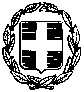 ΥΠΟΥΡΓΕΙΟ ΠΑΙΔΕΙΑΣ ΚΑΙ ΘΡΗΣΚΕΥΜΑΤΩΝ----ΠΕΡΙΦΕΡΕΙΑΚΗ ΔΙΕΥΘΥΝΣΗΕΛΛΗΝΙΚΗ ΔΗΜΟΚΡΑΤΙΑΥΠΟΥΡΓΕΙΟ ΠΑΙΔΕΙΑΣ ΚΑΙ ΘΡΗΣΚΕΥΜΑΤΩΝ----ΠΕΡΙΦΕΡΕΙΑΚΗ ΔΙΕΥΘΥΝΣΗΕΛΛΗΝΙΚΗ ΔΗΜΟΚΡΑΤΙΑΥΠΟΥΡΓΕΙΟ ΠΑΙΔΕΙΑΣ ΚΑΙ ΘΡΗΣΚΕΥΜΑΤΩΝ----ΠΕΡΙΦΕΡΕΙΑΚΗ ΔΙΕΥΘΥΝΣΗΛάρισα, 16/7/2021Λάρισα, 16/7/2021Λάρισα, 16/7/2021ΠΡΩΤΟΒΑΘΜΙΑΣ ΚΑΙ ΔΕΥΤΕΡΟΒΑΘΜΙΑΣ ΕΚΠΑΙΔΕΥΣΗΣ ΘΕΣΣΑΛΙΑΣ---- ΑΥΤΟΤΕΛΗΣ ΔΙΕΥΘΥΝΣΗ ΔΙΟΙΚΗΤΙΚΗΣ, ΟΙΚΟΝΟΜΙΚΗΣ ΚΑΙ ΠΑΙΔΑΓΩΓΙΚΗΣ  ΥΠΟΣΤΗΡΙΞΗΣΤΜΗΜΑ Β’: ΟΙΚΟΝΟΜΙΚΩΝ ΥΠΟΘΕΣΕΩΝ---ΠΡΩΤΟΒΑΘΜΙΑΣ ΚΑΙ ΔΕΥΤΕΡΟΒΑΘΜΙΑΣ ΕΚΠΑΙΔΕΥΣΗΣ ΘΕΣΣΑΛΙΑΣ---- ΑΥΤΟΤΕΛΗΣ ΔΙΕΥΘΥΝΣΗ ΔΙΟΙΚΗΤΙΚΗΣ, ΟΙΚΟΝΟΜΙΚΗΣ ΚΑΙ ΠΑΙΔΑΓΩΓΙΚΗΣ  ΥΠΟΣΤΗΡΙΞΗΣΤΜΗΜΑ Β’: ΟΙΚΟΝΟΜΙΚΩΝ ΥΠΟΘΕΣΕΩΝ---ΠΡΩΤΟΒΑΘΜΙΑΣ ΚΑΙ ΔΕΥΤΕΡΟΒΑΘΜΙΑΣ ΕΚΠΑΙΔΕΥΣΗΣ ΘΕΣΣΑΛΙΑΣ---- ΑΥΤΟΤΕΛΗΣ ΔΙΕΥΘΥΝΣΗ ΔΙΟΙΚΗΤΙΚΗΣ, ΟΙΚΟΝΟΜΙΚΗΣ ΚΑΙ ΠΑΙΔΑΓΩΓΙΚΗΣ  ΥΠΟΣΤΗΡΙΞΗΣΤΜΗΜΑ Β’: ΟΙΚΟΝΟΜΙΚΩΝ ΥΠΟΘΕΣΕΩΝ---Αρ. Πρ.:  8208Αρ. Πρ.:  8208Ταχ. Δ/νση:Τ.Κ. – Πόλη:Πληροφορίες:Τηλέφωνο:Fax:Ιστοσελίδα:e-mail:Μανδηλαρά 23412 22, ΛάρισαΜπουγά Π.Μαστορογιάννη Μ.2410.539 210 (εσωτ. 124)24105392132410.539219http://thess.pde.sch.grmail@thess.pde.sch.grΜανδηλαρά 23412 22, ΛάρισαΜπουγά Π.Μαστορογιάννη Μ.2410.539 210 (εσωτ. 124)24105392132410.539219http://thess.pde.sch.grmail@thess.pde.sch.grΠΡΟΣΚΛΗΣΗΑριθμός ΕργαζομένωνΗμέρες ΕργασίαςΏρες Εργασίας Ανά ΆτομοΤετραγωνικά Μέτρα Καθαρισμού Ανά Άτομο…………..……….…………746,88m2 .Ανάλυση Εργατικού Κόστους Μεικτές Αποδοχές Εργαζομένων Καθαριστριών (Συμπεριλαμβανομένου Επιδομάτων, Δώρων, Αδειών)Μεικτές Αποδοχές Εργαζομένων Καθαριστριών (Συμπεριλαμβανομένου Επιδομάτων, Δώρων, Αδειών)Ανάλυση Εργατικού Κόστους Ασφαλιστικές Εισφορές Εργοδότη για εργαζόμενουςΑσφαλιστικές Εισφορές Εργοδότη για εργαζόμενουςΣυνολικό Εργατικό Κόστος Συνολικό Εργατικό Κόστος Συνολικό Εργατικό Κόστος Διοικητικό Κόστος παροχής των υπηρεσιών Διοικητικό Κόστος παροχής των υπηρεσιών Διοικητικό Κόστος παροχής των υπηρεσιών Αναλώσιμα Αναλώσιμα Αναλώσιμα Εργολαβικό Κέρδος Εργολαβικό Κέρδος Εργολαβικό Κέρδος Κρατήσεις Υπέρ Τρίτωνα) Κράτηση 0,07% Υπέρ της Ενιαίας Ανεξάρτητης Αρχής Δημοσίων Συμβάσεων,β) Κράτηση ύψους 0,02% υπέρ του Δημοσίου,γ) Κράτηση ύψους 0,06% υπέρ της Αρχής Εξέτασης Προδικαστικών Προσφυγών (Α.Ε.Π.Π)]δ) Φόρος εισοδήματος 8%Οι υπέρ τρίτων κρατήσεις υπόκεινται στο εκάστοτε ισχύον αναλογικό τέλος χαρτόσημου 3% και στην επ’ αυτού εισφορά υπέρ ΟΓΑ 20%.Κρατήσεις Υπέρ Τρίτωνα) Κράτηση 0,07% Υπέρ της Ενιαίας Ανεξάρτητης Αρχής Δημοσίων Συμβάσεων,β) Κράτηση ύψους 0,02% υπέρ του Δημοσίου,γ) Κράτηση ύψους 0,06% υπέρ της Αρχής Εξέτασης Προδικαστικών Προσφυγών (Α.Ε.Π.Π)]δ) Φόρος εισοδήματος 8%Οι υπέρ τρίτων κρατήσεις υπόκεινται στο εκάστοτε ισχύον αναλογικό τέλος χαρτόσημου 3% και στην επ’ αυτού εισφορά υπέρ ΟΓΑ 20%.Κρατήσεις Υπέρ Τρίτωνα) Κράτηση 0,07% Υπέρ της Ενιαίας Ανεξάρτητης Αρχής Δημοσίων Συμβάσεων,β) Κράτηση ύψους 0,02% υπέρ του Δημοσίου,γ) Κράτηση ύψους 0,06% υπέρ της Αρχής Εξέτασης Προδικαστικών Προσφυγών (Α.Ε.Π.Π)]δ) Φόρος εισοδήματος 8%Οι υπέρ τρίτων κρατήσεις υπόκεινται στο εκάστοτε ισχύον αναλογικό τέλος χαρτόσημου 3% και στην επ’ αυτού εισφορά υπέρ ΟΓΑ 20%.Αξία χωρίς Φ.Π.Α. Αξία χωρίς Φ.Π.Α. Αξία χωρίς Φ.Π.Α. Φ.Π.Α. Φ.Π.Α. Φ.Π.Α. ΣΥΝΟΛΙΚΗ ΑΞΙΑ ΜΕ Φ.Π.Α.ΣΥΝΟΛΙΚΗ ΑΞΙΑ ΜΕ Φ.Π.Α.ΣΥΝΟΛΙΚΗ ΑΞΙΑ ΜΕ Φ.Π.Α.